Технологические схемы линий измельчения,реализованные для производства минерального порошкаОт редакции сайта:Приводятся схемы измельчительных линий для производства минеральных порошков из различного сырья. Хотя схемы принципиальные и приводятся для предварительного ознакомления,  но все они были реализованы в 2004-2007 годах. Для конкретного решения большое значение имеет крупность и прочность исходного материала и требуемое качество готового продукта (D100, D80 или D50) Вариант 1 Цемент 6т/ч 80 мкмПараметры:Исходный продукт – клинкер  0-50мм Готовый продукт - цемент 0-80 мкмПроизводительность – до 5 тонн в часРеализация – Астрахань, Россия, привозной клинкер из ИранаСостав оборудованияПитатель ПЭВ 180/100х600-6Элеватор ЛГ-250Центробежно-ударная мельница Титан М-125 со встроенным динамическим классификатором Циклоны ЦН-15-600х6Вентилятор ВДН -11,2Фильтр ФРИС-6Вентилятор ВЦ-5-35-8.01Шлюзовый питатель Ш5-20Шлюзовый питатель Ш5-30ЭлектропотреблениеВариант 2 (пылевидный кварц) 3 тонны в час по 40 мкмПараметры:Исходный продукт – кварцевый песок 0-500мкм Готовый продукт - пылевидный кварц 0-40 мкмПроизводительность – до 3 тонн в часРеализация – Новоселковский ГОК, УкраинаСостав оборудования:Питатель ПЭВ 180/100х600-6Элеватор ЛГ-250Центробежно-ударная мельница Титан М-125 со встроенным динамическим классификаторомДинамический классификатор ВЦК-80Циклоны ЦН-15-600х6Вентилятор ВР-120-28-10Фильтр ФРИС-8Вентилятор ВЦ-5-35-8.01Шлюзовый питатель Ш5-20Шлюзовый питатель Ш5-30Шлюзовый питатель Ш5-20Электропотребление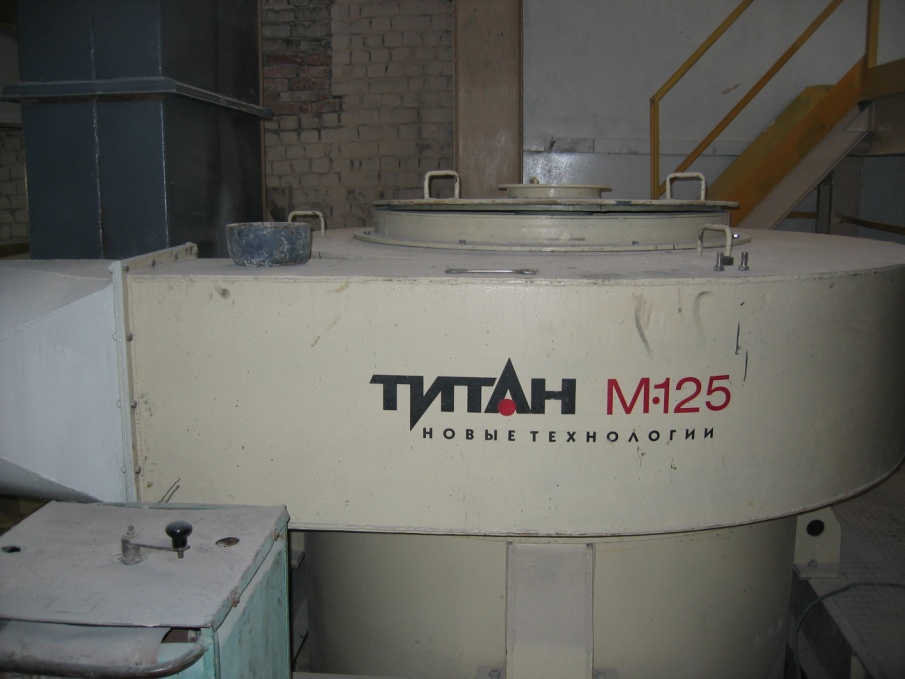 Фото центробежного динамического классификатора ВЦК-80 в составе центробежно-ударной мельницы М-125. Линия по производству пылевидного кварца крупностью 0-40мкм. Новоселковский ГОК. Украина. Вариант 3 Известняк 10\т час 120мкмПараметры:Исходный продукт – известняк 0-20мм Готовый продукт – минеральный порошок 0-120 мкмПроизводительность – до 12 тонн в часРеализация – Капотня, Московская область, РоссияПитатель ПЭВ 180/100х600-6Элеватор ЛГ-250Центробежно-ударная мельница Титан М-125 со статическим классификатором ВСКЦиклоны ЦН-15-600х6Вентилятор ВДН -11,2Фильтр ФРИС-6Вентилятор ВЦ-5-35-8.01Шлюзовый питатель Ш5-20Шлюзовый питатель Ш5-30Шлюзовый питатель Ш5-20Электропотребление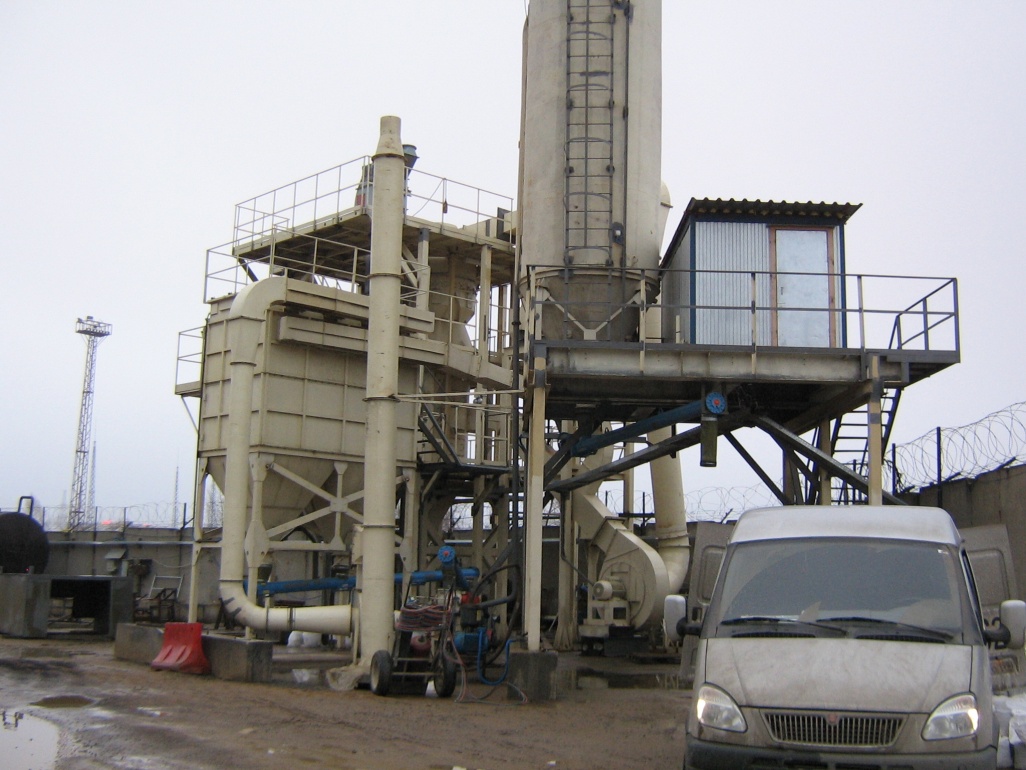 Фото: линия по производству минерального порошка в Капотне (Московская область)Сравнительные характеристики линийНаименование оборудованияЭнергопотреблениеКоличество, штПитатель ПЭВ 360/215х940-2511Центробежно-ударная мельница Титан М-1252401Элеватор ЛГ-250111Циклоны ЦН-15-600х6-1Вентилятор ВДН -11,2451Вентилятор ВЦ-5-35-8.01111Фильтр ФРИС-6-1Шлюзовый питатель Ш5-3011Шлюзовый питатель Ш5-2011Система автоматики и комплект кабелей по спецификации-1Наименование оборудованияЭнергопотреблениеКоличество, штПитатель ПЭВ 360/215х940-2511Центробежно-ударная мельница Титан М-1252401Классификатор ВЦК-807,51Элеватор ЛГ-250111Циклоны ЦН-15-600х6-1Вентилятор ВР-120-28-10551Вентилятор ВЦ-5-35-8.01111Фильтр ФРИС-8-1Шлюзовый питатель Ш5-3011Шлюзовый питатель Ш5-2012Система автоматики и комплект кабелей по спецификации-1Наименование оборудованияЭнергопотреблениеКоличество, штПитатель ПЭВ 360/215х940-2511Центробежно-ударная мельница Титан М-1252401Элеватор ЛГ-250111Циклоны ЦН-15-600х6-1Вентилятор ВДН -11,2451Вентилятор ВЦ-5-35-8.01111Фильтр ФРИС-6-1Шлюзовый питатель Ш5-3011Шлюзовый питатель Ш5-2012Система автоматики и комплект кабелей по спецификации-1Наименование технических параметровВариант 1Вариант 2Вариант 3Наименование материалаКлинкерПесокИзвестнякПроизводительность по исходному материалу, т/ч6312Крупность исходного материала, мм0-500-200-20Крупность конечного материала, мм-80 мкм-40 мкм -150 мкмЭнергопотребление, кВт310,0328,5318,5